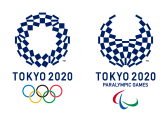 SPORCU BİLGİ FORMUSPORCU BİLGİ FORMU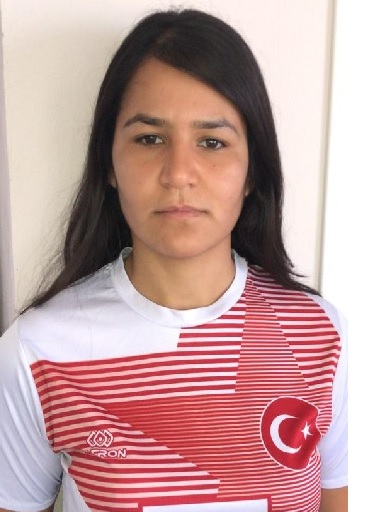 Adı SoyadıNEŞE MERCANNEŞE MERCANNEŞE MERCANNEŞE MERCANDoğum Tarihi10.09.199410.09.199410.09.199410.09.1994Doğum YeriİSKENDERUN/HATAYİSKENDERUN/HATAYİSKENDERUN/HATAYİSKENDERUN/HATAYİletişim Bilgileri(Adres/Telefon)ŞİRİN YURT 33. SK.DK ÖZDUMLU BAKIRLAR APT. KAT 5NO :11 DENİZCİLER   İSKENDERUN /HATAY                                                   TLF:0553 954 93 53                                                 ŞİRİN YURT 33. SK.DK ÖZDUMLU BAKIRLAR APT. KAT 5NO :11 DENİZCİLER   İSKENDERUN /HATAY                                                   TLF:0553 954 93 53                                                 ŞİRİN YURT 33. SK.DK ÖZDUMLU BAKIRLAR APT. KAT 5NO :11 DENİZCİLER   İSKENDERUN /HATAY                                                   TLF:0553 954 93 53                                                 ŞİRİN YURT 33. SK.DK ÖZDUMLU BAKIRLAR APT. KAT 5NO :11 DENİZCİLER   İSKENDERUN /HATAY                                                   TLF:0553 954 93 53                                                 Öğrenim DurumuLİSANS MEZUNULİSANS MEZUNULİSANS MEZUNULİSANS MEZUNUSpor Yaptığı İlANKARAANKARAANKARAANKARASpor Yaptığı KulüpANKARA YENİMAHALLE SPOR KULÜBÜANKARA YENİMAHALLE SPOR KULÜBÜANKARA YENİMAHALLE SPOR KULÜBÜANKARA YENİMAHALLE SPOR KULÜBÜKulüp AntrenörüOSMAN KARALİOSMAN KARALİOSMAN KARALİOSMAN KARALİMilli Takım AntrenörüYILDIRIM GÜÇLÜYILDIRIM GÜÇLÜYILDIRIM GÜÇLÜYILDIRIM GÜÇLÜBaba AdıİSMAİLİSMAİLİSMAİLİSMAİLAnne AdıŞENELŞENELŞENELŞENELAnne ve Baba İletişim Bilgileri (Adres/Telefon)ŞİRİN YURT 33. SK.DK ÖZDUMLU BAKIRLAR APT. KAT 5NO :11 DENİZCİLER   İSKENDERUN /HATAY                                                        BABA TLF :0545 347 23 45  ANNE TLF :0544 253 65 25ŞİRİN YURT 33. SK.DK ÖZDUMLU BAKIRLAR APT. KAT 5NO :11 DENİZCİLER   İSKENDERUN /HATAY                                                        BABA TLF :0545 347 23 45  ANNE TLF :0544 253 65 25ŞİRİN YURT 33. SK.DK ÖZDUMLU BAKIRLAR APT. KAT 5NO :11 DENİZCİLER   İSKENDERUN /HATAY                                                        BABA TLF :0545 347 23 45  ANNE TLF :0544 253 65 25ŞİRİN YURT 33. SK.DK ÖZDUMLU BAKIRLAR APT. KAT 5NO :11 DENİZCİLER   İSKENDERUN /HATAY                                                        BABA TLF :0545 347 23 45  ANNE TLF :0544 253 65 25Tokyo 2020’ den önce Olimpiyat Kotası / Elde Ettiği Derece2018 DÜNYA ŞAMPİYONASI 2.2018 DÜNYA ŞAMPİYONASI 2.2018 DÜNYA ŞAMPİYONASI 2.2018 DÜNYA ŞAMPİYONASI 2.Tüm Uluslararası Başarıları(İlk Üç Derece)YILMÜSABAKA ADIMÜSABAKA ADIDERECETüm Uluslararası Başarıları(İlk Üç Derece)2013AVRUPA ŞAMPİYONASIAVRUPA ŞAMPİYONASI2.Tüm Uluslararası Başarıları(İlk Üç Derece)2015AVRUPA ŞAMPİYONASIAVRUPA ŞAMPİYONASI1.Tüm Uluslararası Başarıları(İlk Üç Derece)2016PARALİMPİK OYUNLARIPARALİMPİK OYUNLARI1.Tüm Uluslararası Başarıları(İlk Üç Derece)2017 AVRUPA ŞAMPİYONASIAVRUPA ŞAMPİYONASI2.Tüm Uluslararası Başarıları(İlk Üç Derece)2018DÜNYA ŞAMPİYONASIDÜNYA ŞAMPİYONASI2.Tüm Uluslararası Başarıları(İlk Üç Derece)2019AVRUPA ŞAMPİYONASIAVRUPA ŞAMPİYONASI1.Tüm Uluslararası Başarıları(İlk Üç Derece)Tüm Uluslararası Başarıları(İlk Üç Derece)Tüm Uluslararası Başarıları(İlk Üç Derece)Tüm Uluslararası Başarıları(İlk Üç Derece)Tüm Uluslararası Başarıları(İlk Üç Derece)Tüm Uluslararası Başarıları(İlk Üç Derece)